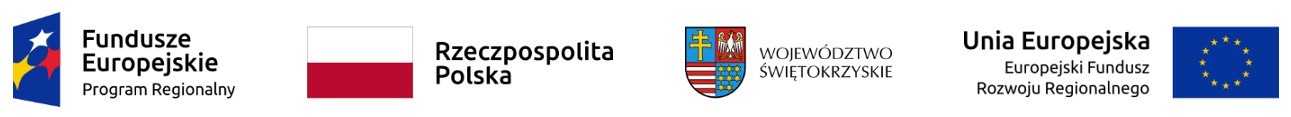 Znak sprawy: AZP.2411.155.2020.MK	                       Kielce, dn. 22.12.2020 r.SPECYFIKACJA ISTOTNYCH WARUNKÓW ZAMÓWIENIA(SIWZ)PRZETARG NIEOGRANICZONY NADOSTAWĘ I WDROŻENIE INFRASTRUKTURY SERWEROWEJ I SIECIOWEJNAZWA ORAZ ADRES ZAMAWIAJĄCEGONazwa zamawiającego: Świętokrzyskie Centrum Onkologii w Kielcach	Adres zamawiającego: 25-734 Kielce, ul. Artwińskiego 3   Godziny urzędowania zamawiającego: od poniedziałku do czwartku, w godzinach od 7.00 do 15.00 w piątek od 7.00 do 12.55Numer telefonu i faksu zamawiającego: tel.  (41) 41 36-74-474 faks (41) 41 36-74-481Adres e-mail zamawiającego: mariuszkl@onkol.kielce.pl.Adres strony internetowej: 	platformazakupowa.pl/pn/onkol_kielceZamówienie udzielane jest w ramach projektu partnerskiego pod nazwą „Informatyzacja Placówek Medycznych Województwa Świętokrzyskiego” (nazwa skrócona „InPlaMed WŚ”) realizowanego z Regionalnego Programu Operacyjnego Województwa Świętokrzyskiego na lata 2014-2020.TRYB UDZIELENIA ZAMÓWIENIATrybem udzielenia zamówienia jest przetarg nieograniczony, o którym mowa w art. 39-46 ustawy z dnia 29 stycznia 2004r. Prawo zamówień publicznych (t. j. Dz. U. 2019, poz. 1843 ze zm.), zwanej dalej „ustawą Pzp”.Do czynności podejmowanych przez zamawiającego i wykonawców w postępowaniu o udzielenie zamówienia publicznego stosuje się przepisy ustawy Pzp dotyczące zamówień o wartości powyżej 214 000 EURO oraz aktów wykonawczych wydanych na jej podstawie.Do spraw nieuregulowanych w SIWZ zastosowanie mają przepisy ustawy Pzp. Do spraw nieuregulowanych ustawą Pzp mają zastosowanie przepisy Kodeksu Cywilnego.Oryginał SIWZ podpisany przez osobę uprawnioną w imieniu zamawiającego dostępny jest w formie papierowej w siedzibie zamawiającego. W wersji elektronicznej SIWZ udostępniona jest na stronie internetowej zamawiającego i może być przekazywana nieodpłatnie wykonawcom w formie elektronicznej (e-mail). Integralną część SIWZ stanowią: Załączniki nr 1A i 1B do SIWZ oraz Dodatki nr 1, 1A, 1B, 2 - 7 do SIWZ.Zgodnie z art. 13 ust. 1 i 2 rozporządzenia Parlamentu Europejskiego i Rady (UE) 2016/679 z dnia 27 kwietnia 2016 r. w sprawie ochrony osób fizycznych w związku z przetwarzaniem danych osobowych i w sprawie swobodnego przepływu takich danych oraz uchylenia dyrektywy 95/46/WE (ogólne rozporządzenie o ochronie danych) (Dz. Urz. UE L 119 z 04.05.2016, str. 1), dalej RODO zamawiający informuje, że: administratorem Pani/Pana danych osobowych jest Pan Mariusz Wiatr 
ul. Artwińskiego 3C, 25-734 Kielc;kontakt z Inspektorem Ochrony Danych, tel. 41 3674 094, e-mail: iod@onkol.kielce.pl;Pani/Pana dane osobowe przetwarzane będą na podstawie art. 6 ust. 1 lit. c RODO w celu związanym z przedmiotowym postępowaniem o udzielenie zamówienia publicznego;odbiorcami Pani/Pana danych osobowych będą osoby lub podmioty, którym udostępniona zostanie dokumentacja postępowania w oparciu o art. 8, art. 8a oraz art. 96 ust. 3, 3a i 3b ustawy Pzp;Pani/Pana dane osobowe będą przechowywane, zgodnie z art. 97 ust. 1, 1a i 1b ustawy Pzp, przez okres 4 lat od dnia zakończenia postępowania o udzielenie zamówienia, a jeżeli czas trwania umowy przekracza 4 lata, okres przechowywania obejmuje cały czas trwania umowy lub okres ustalony w oparciu o uzasadniony interes realizowany przez administratora;obowiązek podania przez Panią/Pana danych osobowych bezpośrednio Pani/Pana dotyczących jest wymogiem ustawowym określonym w przepisach ustawy Pzp, związanym z udziałem w postępowaniu o udzielenie zamówienia publicznego; konsekwencje niepodania określonych danych wynikają z ustawy Pzp;  w odniesieniu do Pani/Pana danych osobowych decyzje nie będą podejmowane w sposób zautomatyzowany, stosowanie do art. 22 RODO;posiada Pani/Pan:na podstawie art. 15 RODO prawo dostępu do danych osobowych Pani/Pana dotyczących;na podstawie art. 16 RODO prawo do sprostowania Pani/Pana danych osobowych;na podstawie art. 18 RODO prawo żądania od administratora ograniczenia przetwarzania danych osobowych z zastrzeżeniem przypadków, o których mowa w art. 18 ust. 2 RODO;  prawo do wniesienia skargi do Prezesa Urzędu Ochrony Danych Osobowych, gdy uzna Pani/Pan, że przetwarzanie danych osobowych Pani/Pana dotyczących narusza przepisy RODO;nie przysługuje Pani/Panu:w związku z art. 17 ust. 3 lit. b, d lub e RODO prawo do usunięcia danych osobowych;prawo do przenoszenia danych osobowych, o którym mowa w art. 20 RODO;na podstawie art. 21 RODO prawo sprzeciwu, wobec przetwarzania danych osobowych, gdyż podstawą prawną przetwarzania Pani/Pana danych osobowych jest art. 6 ust. 1 lit. c RODO.OPIS PRZEDMIOTU ZAMÓWIENIAPrzedmiotem zamówienia jest dostawa i wdrożenie infrastruktury serwerowej i sieciowej dla Świętokrzyskiego Centrum Onkologii w Kielcach.Zamówienie realizowane będzie w dwóch częściach. Zamawiający dopuszcza składanie ofert częściowych (na jedną lub dwie części):Część 1 – modernizacja sieci LAN w zakresie dostawy i wdrożenia infrastruktury sieciowej: Cześć 2 – modernizacja infrastruktury sprzętowej Data Center:Nazwa i kod Wspólnego Słownika Zamówień (CPV): Część 1:32424000-1	Infrastruktura sieciowa32420000-3	Urządzenia siecioweCzęść 2:48820000-2 	Serwery30233000-1	Urządzenia do przechowywania i odczytu danych32420000-3	Urządzenia sieciowe48780000-9	Pakiety oprogramowania do zarządzania systemem, przechowywaniem i zawartością72263000-6	Usługi wdrażania oprogramowania48600000-4	Pakiety oprogramowania dla baz danych i operacyjne48700000-5	Pakiety oprogramowania użytkowego72000000-5	Usługi informatyczne: konsultacyjne, opracowywania oprogramowania, 				internetowe i wsparciaSzczegółowy opis przedmiotu zamówienia (SOPZ) dla każdej części zamówienia zawarty został w Załączniku do SIWZ nr: 1A, 1B.Zamawiający wymaga, aby wykonawca był uprawniony do wprowadzania do obrotu wszelkiego oprogramowania wchodzącego w skład przedmiotu zamówienia.Zamawiający wymaga, aby całość oferowanego i dostarczanego sprzętu oraz oprogramowania pochodziła z autoryzowanego kanału sprzedaży producentów na terenie Unii Europejskiej.Zamawiający wymaga, aby ofertowana infrastruktura sprzętowa była fabrycznie nowa, kompletna, wyprodukowana po 1 stycznia 2020 roku, posiadała wymagane prawem atesty i certyfikaty oraz nie wymagała żadnych dodatkowych nakładów i była gotowa do pracy.Wykonawca zapewni świadczenie gwarancji na zaoferowany przedmiot zamówienia przez okres nie krótszy niż wskazany w poszczególnych pozycjach w Załączniku nr 1A i 1B do SIWZ (SOPZ) licząc od daty podpisania protokołu odbioru końcowego, z uwzględnieniem opisanych w danym załączniku oraz w niniejszym dokumencie wymagań dotyczących warunków tej gwarancji. Okres rękojmi obejmuje czasokres udzielonej przez wykonawcę gwarancji.Wykonawca zobowiązany będzie do wymiany sprzętu lub oprogramowania na nowy, wolny od wad w przypadku, gdy wykonane zostaną trzy naprawy gwarancyjne tego samego elementu, a urządzenie nadal nie będzie działać poprawnie, zgodnie z dokumentacją techniczną. Nośniki danych i dyski uszkodzone i wymieniane w ramach obsługi gwarancyjnej pozostają własnością Zamawiającego i nie będą zwracane.Zamawiający wymaga, aby wykonawca wybrany do realizacji zamówienia przez cały okres jego wykonywania był ubezpieczony od odpowiedzialności cywilnej z tytułu prowadzonej działalności gospodarczej na kwotę:- dla części I minimum 700 000,00 złotych,- dla część II minimum 2 500 000,00 złotych.Kopię dokumentu potwierdzającego posiadanie w/w ubezpieczenia wykonawca wybrany do realizacji zamówienia zobowiązany będzie do dostarczenia zamawiającemu najpóźniej w dniu zawarcia umowy.Rozwiązania równoważneW przypadku gdy z załączonej dokumentacji wynika, iż zamawiający opisał materiały, urządzenia ze wskazaniem konkretnych znaków towarowych, patentów lub  pochodzenia, źródła lub szczególnego procesu, który charakteryzuje produkty lub usługi dostarczane przez konkretnego wykonawcę, to należy je traktować jako przykładowe i zamawiający dopuszcza zastosowanie przez wykonawcę rozwiązań równoważnych w stosunku do wskazanych przez zamawiającego, pod warunkiem, że będą one  posiadały co najmniej takie same lub lepsze parametry techniczne i funkcjonalne i nie obniżą określonych standardów. Wykonawcy mogą składać oferty zawierające rozwiązania równoważne w stosunku do przedmiotu zamówienia przedstawionego w SIWZ – zgodnie z art. 30 ust. 4 i 5 ustawy Pzp, jednak są zobowiązani wykazać, że oferowany przez niego sprzęt i oprogramowanie spełnia wymagania określone przez zamawiającego. Równoważność pod względem parametrów technicznych, użytkowych oraz eksploatacyjnych ma w szczególności zapewnić uzyskanie parametrów nie gorszych od założonych w niniejszej SIWZ.Wszystkie zaproponowane przez wykonawcę równoważne urządzenia, materiały i inne elementy równoważne muszą posiadać stosowne dopuszczenia i atesty. Zamawiający dopuszcza powierzenie wykonania zamówienia podwykonawcom. W takim przypadku zamawiający żąda wskazania przez wykonawcę w swojej ofercie (w Formularzu oferty) części zamówienia, którą zamierza powierzyć podwykonawcom i podania przez wykonawcę firm podwykonawców. Niedopełnienie w/w obowiązku oznaczać będzie, iż wykonawca deklaruje wykonanie całego przedmiotu zamówienia samodzielnie. Powierzenie części zamówienia podwykonawcom nie zwalnia wykonawcy z odpowiedzialności za należyte wykonanie zamówienia. Wykonawca będzie odpowiedzialny za działania, uchybienia 
i zaniedbania podwykonawców i ich pracowników w takim samym stopniu jakby to były działania, uchybienia i zaniedbania jego własnych pracowników. Rozliczenia między zamawiającym i wykonawcą prowadzone będą w złotych polskich.Szczegółowe zasady określające sposób realizacji zamówienia, rozliczeń, warunki gwarancji oraz wysokość kar umownych zawarte zostały w Dodatku nr 4 do SIWZ – Wzór umowy.Wykonawca zobowiązuje się do: podjęcia środków zabezpieczających dane osobowe, o których mowa w RODO oraz spełnienia wymagań określonych w RODO w sprawie dokumentacji przetwarzania danych osobowych oraz warunków technicznych i organizacyjnych, jakim powinny odpowiadać urządzenia i systemy informatyczne służące do przetwarzania danych osobowych – zgodne z zapisami RODO.niezwłocznego informowania o:wszelkich przypadkach naruszenia tajemnicy powierzonych danych osobowych lub 
o ich niewłaściwym użyciu,wszelkich czynnościach z własnym udziałem w sprawach dotyczących ochrony powierzonych danych osobowych, prowadzonych w szczególności przed Generalnym Inspektorem Ochrony Danych Osobowych, sądami, urzędami państwowymi lub policją.Zamawiający nie dopuszcza składania ofert wariantowych.Zamawiający nie przewiduje:zawarcia umowy ramowej,udzielania zamówień, o których mowa w art. 67 ust. 1 pkt 7, aukcji elektronicznej,zwrotu kosztów udziału w postępowaniu.Oferty należy sporządzić w języku polskim, pod rygorem nieważności w postaci elektronicznej opatrzonej kwalifikowanym podpisem elektronicznym.Zamawiający nie dopuszcza możliwości przedstawienia informacji zawartych w ofercie w postaci katalogu elektronicznego lub dołączenia katalogu elektronicznego.Komunikacja między zamawiającym a wykonawcami odbywa się zgodnie z wyborem zamawiającego przy użyciu środków komunikacji elektronicznej, zgodnie z zapisami rozdziału VII SIWZ.TERMIN WYKONANIA ZAMÓWIENIAWykonawca zobowiązany jest zrealizować w terminie:Cześć 1 - nie dłuższym niż 90 dni od dnia zawarcia umowy.  Cześć 2 – nie dłuższym niż 120 dni od dnia zawarcia umowy.  Wykonawca zapewni transport i rozładunek przedmiotu zamówienia w miejscu wskazanym przez zamawiającego.WARUNKI UDZIAŁU W POSTĘPOWANIU I PODSTAWY WYKLUCZENIAO udzielenie zamówienia mogą ubiegać się wykonawcy, którzy:nie podlegają wykluczeniu:na podstawie art. 24 ust. 1 pkt 12 – 23 Pzpna podstawie art. 24 ust. 5 pkt 1, 2, 4, 5, 6 i 8 Pzpspełniają warunki udziału w postępowaniu dotyczące zdolności technicznej lub zawodowej: Zamawiający uzna warunek za spełniony, jeżeli wykonawca wykaże, że:posiada wiedzę i doświadczenie, co należycie udokumentuje, tj. wykaże, że w okresie ostatnich 3 lat przed upływem składania ofert, a jeżeli okres prowadzenia działalności jest krótszy w tym okresie, należycie wykonał:Dla części 1:co najmniej dwóch dostaw wraz z wdrożeniem urządzeń aktywnych każda o wartości nie mniejszej niż 400 000 PLN brutto,co najmniej dwóch dostaw wraz z wdrożeniem systemów firewall każda o wartości nie mniejszej niż 100 000 PLN brutto.Dla części 2:co najmniej dwie dostawy wraz z wdrożeniem systemu wirtualizacji, na który składały się: serwery, macierz, licencje systemu wirtualizacji o wartości nie mniejszej niż 1 000 000 PLN brutto.dysponuje lub będzie dysponował na etapie realizacji zamówienia, osobami zdolnymi do wykonania zamówienia, spełniającymi podane poniżej warunki:Dla części 1:Koordynator Projektu – co najmniej 1 osoba – posiadający:co najmniej 3-letnie doświadczenie w zarządzaniu projektami informatycznymi, w tym co najmniej dwoma projektami w zakresie budowy i wdrożenia systemu teleinformatycznego o wartości zamówienia nie mniejszej niż 500 000 zł brutto każde, znajomość metodyki PRINCE2 lub PMI lub IPMA lub innej równoważnej metodyki zarządzania projektami potwierdzoną certyfikatem obejmującej zagadnienia projektowe takie jak np. inicjowanie, przygotowanie projektu, zarządzanie strategiczne, zarządzanie etapami, zarządzanie dostawami, zarządzanie jakością i ryzykiem, zamykanie;Inżynier ds. urządzeń sieciowych – co najmniej jedna (1) osoba – posiadająca:certyfikat wydany przez producenta oferowanych urządzeń sieciowych,doświadczenie w zakresie projektowania i wdrażania sieci komputerowych w co najmniej dwóch zakończonych projektach, o wartości minimum 500 000 PLN brutto każdy;Inżynier ds. systemów firewall – co najmniej jedna (1) osoba – posiadająca:certyfikat wydany przez producenta oferowanych urządzeń firewall,doświadczenie w zakresie projektowania i wdrażania systemów firewall w co najmniej dwóch zakończonych projektach, o wartości minimum 150 000 PLN brutto każdy;W celu integracji dostarczanych produktów z posiadanym przez Zamawiającego środowiskiem wymagane jest dysponowanie poniższymi zasobami technicznymi:Inżynier ds. urządzeń sieciowych – co najmniej jedna (1) osoby – posiadająca:certyfikat CCNP lub równoważny*;Inżynier ds. urządzeń Firewall – co najmniej jedna (1) osoby - posiadająca:certyfikat producenta systemów firewall np. PaloAlto lub równoważny*.Zamawiający dopuszcza, aby jedna (ta sama) osoba, którą wykonawca będzie dysponował, mogła być wskazana w celu spełnienia wymagań w kilku rolach. Dla części 2:Koordynator Projektu – co najmniej 1 osoba – posiadający:co najmniej 3-letnie doświadczenie w zarządzaniu projektami informatycznymi, w tym co najmniej dwoma projektami w zakresie budowy i wdrożenia systemu teleinformatycznego o wartości zamówienia nie mniejszej niż 1 000 000 zł brutto każde, znajomość metodyki PRINCE2 lub PMI lub IPMA lub innej równoważnej metodyki zarządzania projektami potwierdzoną certyfikatem obejmującej zagadnienia projektowe takie jak np. inicjowanie, przygotowanie projektu, zarządzanie strategiczne, zarządzanie etapami, zarządzanie dostawami, zarządzanie jakością i ryzykiem, zamykanie;Inżynier ds. infrastruktury IT – co najmniej jedna (1) osoba – posiadająca:wykształcenie wyższe z zakresu nauk ścisłych: matematyki lub fizyki lub informatyki,doświadczenia w analizie i projektowaniu infrastruktury systemów informatycznych obejmujących łącznie minimum: systemy serwerowe, macierze i system wirtualizacji.doświadczenie w zakresie projektowania i wdrażania infrastruktury sprzętowej obejmującej łącznie minimum systemy serwerowe, macierze i system wirtualizacji w co najmniej dwóch projektach, o wartości minimum 1 000 000 PLN brutto każdy.Inżynier ds. systemów wirtualizacji – co najmniej jedna (1) osoba – posiadająca:certyfikat inżyniera wydany przez producenta oferowanego systemu wirtualizacji,doświadczenie w zakresie projektowania i wdrażania systemów wirtualizacji w co najmniej dwóch projektach, o wartości minimum 500 000 PLN brutto każdy.Ekspert ds. bezpieczeństwa systemów informatycznych – co najmniej jedna (1) osoba – spełniające wszystkie poniższe wymagania:posiada certyfikat CISSP lub CISA lub równoważny*,posiada doświadczenie w zakresie projektowania i wdrażania systemów bezpieczeństwa IT w co najmniej dwóch projektach.Zamawiający dopuszcza, aby jedna (ta sama) osoba, którą wykonawca będzie dysponował, mogła być wskazana w celu spełnienia wymagań w kilku rolach. *  Zamawiający dopuszcza posiadanie równoważnych certyfikatów innych niż wskazane przez Zamawiającego. W takim przypadku Wykonawca jest zobowiązany do wykazania, że wskazany certyfikat potwierdza posiadanie co najmniej takiej samej wiedzy, kompetencji i doświadczenia co certyfikat wskazany przez Zamawiającego;Ilekroć wymaga się określonych uprawnień dla osób zdolnych do wykonania zamówienia rozumie się przez to również odpowiadające ważne uprawnienia wydane na podstawie odpowiednich przepisów prawa państw członkowskich Unii Europejskiej, Konfederacji Szwajcarskiej lub państw członkowskich Europejskiego Porozumienia o Wolnym Handlu (EFTA) – stron umowy o Europejskim Obszarze Gospodarczym, którzy nabyli prawo do wykonywania określonych zawodów regulowanych lub określonej działalności, jeżeli te kwalifikacje zostały uznane na zasadach określonych w ustawie z dnia 22 grudnia 2015 r. o zasadach uznawania kwalifikacji zawodowych nabytych w państwach członkowskich Unii Europejskiej (Dz. U. z roku 2016 poz. 65).W przypadku złożenia przez wykonawców dokumentów zawierających dane wyrażone w innych walutach niż PLN, zamawiający jako kurs przeliczeniowy waluty przyjmie średni kurs Narodowego Banku Polskiego (NBP) obowiązujący w dniu opublikowania ogłoszenia o zamówieniu 
w Dzienniku Urzędowym Unii Europejskiej. Jeżeli w dniu publikacji ogłoszenia o zamówieniu NBP nie opublikuje informacji o średnim kursie walut, zamawiający dokona odpowiednich przeliczeń wg średniego kursu z pierwszego, kolejnego dnia, w którym NBP opublikuje ww. informacje.Zamawiający oceni spełnienie warunków udziału w postępowaniu oraz brak podstaw do wykluczenia wg zasady spełnia/nie spełnia, na podstawie treści oświadczeń i dokumentów wskazanych w rozdziale VI SIWZ.Zamawiający, na mocy art. 24 aa ust. 1 ustawy Pzp najpierw dokona oceny ofert, a następnie zbada czy wykonawca, którego oferta została oceniona jako najkorzystniejsza nie podlega wykluczeniu z postępowania oraz spełnia warunki udziału w postępowaniu.Wykonawca może w celu potwierdzenia spełniania warunków udziału w postępowaniu, o których mowa w ust. 1 pkt 1.2 niniejszego rozdziału, w stosownych sytuacjach oraz w odniesieniu do konkretnego zamówienia, lub jego części, polegać na zdolnościach technicznych lub zawodowych innych podmiotów, niezależnie od charakteru prawnego łączących go z nim stosunków prawnych.Zamawiający jednocześnie informuje, iż „stosowna sytuacja” o której mowa w ust. 4 wystąpi wyłącznie w przypadku, kiedy:Wykonawca, który polega na zdolnościach innych podmiotów udowodni zamawiającemu, że realizując zamówienie, będzie dysponował niezbędnymi zasobami tych podmiotów, w szczególności przedstawiając zobowiązanie tych podmiotów do oddania mu do dyspozycji niezbędnych zasobów na potrzeby realizacji zamówienia;Zamawiający oceni, czy udostępniane wykonawcy przez inne podmioty zdolności techniczne lub zawodowe, pozwalają na wykazanie przez wykonawcę spełniania warunków udziału w postępowaniu oraz zbada, czy nie zachodzą, wobec tego podmiotu podstawy wykluczenia, o których mowa w ust. 1 pkt 1.1 niniejszego rozdziału;z zobowiązania lub innych dokumentów potwierdzających udostępnienie zasobów przez inne podmioty musi bezspornie i jednoznacznie wynikać w szczególności:zakres dostępnych wykonawcy zasobów innego podmiotu;sposób wykorzystania zasobów innego podmiotu, przez wykonawcę, przy wykonywaniu zamówienia;zakres i okres udziału innego podmiotu przy wykonywaniu zamówienia publicznego.Jeżeli zdolności techniczne lub zawodowe, podmiotu, o którym mowa w ust. 4, nie potwierdzają spełnienia przez wykonawcę warunków udziału w postępowaniu lub zachodzą wobec tych podmiotów podstawy wykluczenia, zamawiający żąda, aby wykonawca w terminie określonym przez zamawiającego:zastąpił ten podmiot innym podmiotem lub podmiotami lubzobowiązał się do osobistego wykonania odpowiedniej części zamówienia, jeżeli wykaże zdolności techniczne lub zawodowe, o których mowa powyżej.Wykonawcy mogą wspólnie ubiegać się o udzielenie zamówienia (dotyczy również spółki cywilnej). W takim przypadku wykonawcy ustanawiają pełnomocnika do reprezentowania ich w postępowaniu o udzielenie zamówienia albo reprezentowania ich w postępowaniu i zawarcia umowy w sprawie zamówienia publicznego. Wszelka korespondencja prowadzona będzie wyłącznie z pełnomocnikiem.Do wykonawców wspólnie ubiegających się o zamówienie publiczne stosuje się przepisy dotyczące wykonawców, tj. każdy z wykonawców oddzielnie nie może podlegać wykluczeniu 
z postępowania i łącznie muszą spełnić warunki udziału w postępowaniu, o których mowa w ust. 1 pkt 1.2 niniejszego rozdziału. W przypadku wspólnego ubiegania się dwóch lub więcej wykonawców o udzielenie niniejszego zamówienia, oceniana będzie ich łączna zdolność techniczna lub zawodowa, przy czym nie podlegają sumowaniu wartości wykazywanych zamówień.W przypadku, gdy oferta złożona przez wykonawców wspólnie ubiegających się o udzielenie zamówienia zostanie uznana przez zamawiającego za najkorzystniejszą, warunkiem zawarcia umowy z zamawiającym jest spełnienie następujących wymagań zamawiającego:wykonawcy przedłożą umowę regulującą ich współpracę;umowa winna być zawarta na okres realizacji całości zamówienia i nie może być rozwiązana przed upływem terminu realizacji zamówienia;wykonawcy występujący wspólnie ponosić będą solidarną odpowiedzialność za niewykonanie lub nienależyte wykonanie zamówienia.Zamawiający wykluczy z postępowania wykonawców:którzy nie wykazali spełniania warunków udziału w postępowaniu, o których mowa w ust. 1 pkt 1.2.którzy nie wykażą, że nie zachodzą wobec nich przesłanki wykluczenia określone w art. 24 ust. 1 oraz art. 24 ust. 5 pkt 1, 2, 4, 5, 6 i 8 ustawy Prawo zamówień publicznych.Wykonawca, który podlega wykluczeniu na podstawie art. 24 ust. 1 pkt. 13 i 14 oraz 16-20 lub ust. 5 ustawy Prawo zamówień publicznych, może przedstawić dowody na to, że podjęte przez niego środki są wystarczające do wykazania jego rzetelności, w szczególności udowodnić naprawienie szkody wyrządzonej przestępstwem lub przestępstwem skarbowym, zadośćuczynienie pieniężne za doznaną krzywdę lub naprawienie szkody, wyczerpujące wyjaśnienie stanu faktycznego oraz współpracę z organami ścigania oraz podjęcie konkretnych środków technicznych, organizacyjnych i kadrowych, które są odpowiednie dla zapobiegania dalszym przestępstwom lub przestępstwom skarbowym lub nieprawidłowemu postępowaniu wykonawcy. Przepisu zdania pierwszego nie stosuje się, jeżeli wobec wykonawcy, będącego podmiotem zbiorowym, orzeczono prawomocnym wyrokiem sądu zakaz ubiegania się o udzielenie zamówienia oraz nie upłynął określony w tym wyroku okres obowiązywania tego zakazu.Wykonawca nie podlega wykluczeniu, jeżeli zamawiający, uwzględniając wagę i szczególne okoliczności czynu wykonawcy, uzna za wystarczające dowody, o których mowa w ust. 9 powyżej.WYKAZ OŚWIADCZEŃ, DOKUMENTÓW POTWIERDZAJĄCYCH SPEŁNIANIE WARUNKÓW UDZIAŁU W POSTĘPOWANIU, BRAK PODSTAW WYKLUCZENIA ORAZ SPEŁNIANIE PRZEZ OFEROWANY PRZEDMIOT ZAMÓWIENIA WYMAGAŃ ZAMAWIAJĄCEGO, A TAKŻE WYKAZ POZOSTAŁYCH DOKUMENTÓW I DODATKOWE INFORMACJEOświadczenia potwierdzające spełnienie warunków udziału w postępowaniu oraz brak podstaw wykluczenia Aktualne na dzień składania ofert oświadczenie stanowiące wstępne potwierdzenie, że wykonawca nie podlega wykluczeniu oraz spełnia warunki udziału w postępowaniu w formie Jednolitego Europejskiego Dokumentu Zamówienia, zwanego dalej „JEDZ” – wg wzoru określonego w Dodatku nr 2 (xml) do SIWZ.Elektroniczne narzędzie do wypełniania Formularza Jednolitego Europejskiego Dokumentu Zamówienia dostępne jest na stronie https://espd.uzp.gov.pl/filter?lang=plWykonawca po zaimportowaniu pliku w formacie xml stanowiącego Dodatek nr 2 do SIWZ ma możliwość elektronicznego wypełnienia formularza.Po wygenerowaniu przez wykonawcę dokumentu elektronicznego JEDZ wykonawca podpisuje dokument kwalifikowanym podpisem elektronicznym, wystawionym przez dostawcę kwalifikowanej usługi zaufania, będącego podmiotem świadczącym usługi certyfikacyjne, spełniające wymogi bezpieczeństwa określone w ustawie.Obowiązek złożenia JEDZ w postaci elektronicznej opatrzonej kwalifikowanym podpisem elektronicznym w sposób określony powyżej dotyczy również JEDZ składanego na wezwanie w trybie art. 26 ust. 3 ustawy Pzp. UWAGAW przypadku wspólnego ubiegania się o zamówienie przez wykonawców, formularz JEDZ, w formie dokumentu elektronicznego podpisanego kwalifikowanym podpisem elektronicznym, składa każdy z wykonawców wspólnie ubiegających się o zamówienie. Dokument ten potwierdza spełnianie warunków udziału w postępowaniu oraz brak podstaw wykluczenia w zakresie, w którym każdy z wykonawców wykazuje spełnianie warunków udziału w postępowaniu oraz brak podstaw wykluczenia.Wykonawca, który powołuje się na zasoby innych podmiotów na zasadach określonych w art. 22a ustawy, w celu wykazania braku istnienia wobec nich podstaw wykluczenia oraz spełniania, w zakresie, w jakim powołuje się na ich zasoby, warunków udziału w postępowaniu składa także Jednolity Europejski Dokument Zamówienia JEDZ dotyczące tych podmiotów w formie dokumentu elektronicznego, podpisanego kwalifikowanym podpisem elektronicznym przez każdego z wymienionych podmiotów.Oświadczenie o przynależności lub braku przynależności do tej samej grupy kapitałowej, 
o której mowa w art. 24 ust. 1 pkt 23 ustawy Pzp – wg wzoru określonego w Dodatku nr 3 do SIWZ. UWAGAOświadczenie, o którym mowa w ust. 2 wykonawca składa po otwarciu ofert, w terminie 3 dni od daty zamieszczenia przez zamawiającego na stronie internetowej zamawiającego informacji, o której mowa w art. 86 ust. 5 ustawy Pzp, w tym wykazu wykonawców.Złożenie oświadczenia wraz z ofertą dopuszczalne jest tylko w przypadku, gdy wykonawca nie przynależy do żadnej grupy kapitałowej (pkt 1 oświadczenia).W przypadku przynależności do tej samej grupy kapitałowej z innymi wykonawcami (pkt 3 oświadczenia) wykonawca może wykazać, że istniejące między nimi powiązania nie prowadzą do zakłócenia konkurencji w postępowaniu o udzielenie zamówienia, załączając do oświadczenia stosowne wyjaśnienie.W przypadku wspólnego ubiegania się o zamówienie przez wykonawców, oświadczenia,
o których mowa w lit. A ust. 2 składa każdy z wykonawców wspólnie ubiegających się 
o zamówienie. Dokumenty potwierdzające brak podstaw do wykluczenia z udziału w postępowaniu oraz spełnianie warunków udziału w postępowaniu - składane na wezwanie zamawiającego (przed wyborem oferty)Zgodnie z art. 26 ust. 1 ustawy Pzp, zamawiający wezwie wykonawcę, którego oferta zostanie najwyżej oceniona, do złożenia w wyznaczonym, nie krótszym niż 10 dni, terminie aktualnych na dzień złożenia oświadczeń i dokumentów: potwierdzających brak podstaw wykluczenia z udziału w postępowaniu:informacje z Krajowego Rejestru Karnego w zakresie określonym w art. 24 ust. 1 pkt 13, 14 ww. ustawy (w zakresie wskazanym w pkt 13 - dla członków organu zarządzającego, organu nadzorczego, wspólników, komplementariuszy, prokurentów) i 21 ustawy (podmiot zbiorowy) oraz odnośnie skazania za wykroczenie na karę aresztu w zakresie określonym 
w art. 24 ust. 5 pkt 5 i 6 (odpowiednio dla osoby fizycznej lub dla członków organu zarządzającego, organu nadzorczego, wspólników, komplementariuszy, prokurentów) – wystawione nie wcześniej niż 6 miesięcy przed upływem terminu składania ofert,odpis z właściwego rejestru lub z centralnej ewidencji i informacji o działalności gospodarczej, jeżeli odrębne przepisy wymagają wpisu do rejestru lub ewidencji, w celu potwierdzenia braku podstaw wykluczenia na podstawie art. 24 ust. 5 pkt 1 ustawy,zaświadczenie właściwego naczelnika urzędu skarbowego potwierdzającego, że wykonawca nie zalega z opłaceniem podatków, wystawionego nie wcześniej niż 3 miesiące przed upływem terminu składania ofert, lub innego dokumentu potwierdzającego, że wykonawca zawarł porozumienie z właściwym organem podatkowym w sprawie spłat tych należności wraz z ewentualnymi odsetkami lub grzywnami, w szczególności uzyskał przewidziane prawem zwolnienie, odroczenie lub rozłożenie na raty zaległych płatności lub wstrzymanie w całości wykonania decyzji właściwego organu,zaświadczenie właściwej terenowej jednostki organizacyjnej Zakładu Ubezpieczeń Społecznych lub Kasy Rolniczego Ubezpieczenia Społecznego albo innego dokumentu potwierdzającego, że wykonawca nie zalega z opłaceniem składek na ubezpieczenia społeczne lub zdrowotne, wystawionego nie wcześniej niż 3 miesiące przed upływem terminu składania ofert, lub innego dokumentu potwierdzającego, że wykonawca zawarł porozumienie z właściwym organem w sprawie spłat tych należności wraz z ewentualnymi odsetkami lub grzywnami, w szczególności uzyskał przewidziane prawem zwolnienie, odroczenie lub rozłożenie na raty zaległych płatności lub wstrzymanie w całości wykonania decyzji właściwego organu,oświadczenia wykonawcy o braku wydania wobec niego prawomocnego wyroku sądu lub ostatecznej decyzji administracyjnej o zaleganiu z uiszczaniem podatków, opłat lub składek na ubezpieczenia społeczne lub zdrowotne – oświadczenie ujęte w Dodatku nr 5 do SIWZ albo – w przypadku wydania takiego wyroku lub decyzji - dokumenty potwierdzające dokonanie płatności tych należności wraz z ewentualnymi odsetkami lub grzywnami lub zawarcie wiążącego porozumienia w sprawie spłat tych należności,oświadczenia wykonawcy o braku orzeczenia wobec niego tytułem środka zapobiegawczego zakazu ubiegania się o zamówienia publiczne - oświadczenie ujęte 
w Dodatku nr 5 do SIWZ, oświadczenia wykonawcy o braku wydania prawomocnego wyroku sądu skazującego za wykroczenie na karę ograniczenia wolności lub grzywny w zakresie określonym przez zamawiającego na podstawie art. 24 ust. 5 pkt 5 i 6 ww. ustawy - oświadczenie ujęte 
w Dodatku nr 5 do SIWZ,oświadczenie wykonawcy o niezaleganiu z opłaceniem podatków i opłat lokalnych, 
o których mowa w ustawie z dnia 12 stycznia 1991 r. o podatkach i opłatach lokalnych (Dz. U. 2019r. poz. 1170) - oświadczenie ujęte w Dodatku nr 5 do SIWZ;potwierdzających spełnienia warunków udziału w postępowaniu:wykaz dostaw wykonanych w okresie ostatnich trzech lat przed upływem terminu składania ofert, a jeżeli okres prowadzenia działalności jest krótszy – w tym okresie, wraz 
z podaniem ich wartości, przedmiotu, dat wykonania i podmiotów, na rzecz których dostawy zostały wykonane - wg wzoru określonego w Dodatku nr 6 do SIWZ oraz załączenia dowodów czy dostawy te zostały wykonane należycie, a jeżeli z uzasadnionej przyczyny o obiektywnym charakterze wykonawca nie jest w stanie uzyskać tych dokumentów – oświadczenie wykonawcy.wykaz osób skierowanych do realizacji zamówienia wraz z informacjami na temat ich kwalifikacji zawodowych, uprawnień, doświadczenia i wykształcenia, a także zakresu wykonywanych przez te osoby czynności oraz informacji o podstawie do dysponowania tymi osobami (wzór wykazu stanowi Dodatek nr 7 do SIWZ).Zamawiający wymaga, aby dokumenty sporządzone w języku obcym, złożone zostały wraz z tłumaczeniem na język polski. Jeżeli wykonawca ma siedzibę lub miejsce zamieszkania poza terytorium Rzeczypospolitej Polskiej, zamiast dokumentów, o których mowa: w ust. 1 pkt 1) lit. a) składa informację z odpowiedniego rejestru albo, w przypadku braku takiego rejestru, inny równoważny dokument wydany przez właściwy organ sądowy lub administracyjny kraju, w którym wykonawca ma siedzibę lub miejsce zamieszkania lub miejsce zamieszkania ma osoba, której dotyczy informacja albo dokument, w zakresie określonym w art. 24 ust. 1 pkt 13, 14 i 21 oraz ust. 5 pkt 5 i 6 ustawy Pzp ; Dokument powinien być wystawiony nie wcześniej niż 6 miesięcy przed upływem terminu składania ofert;w ust. 1 pkt 1) lit. b), c) i d) składa dokument lub dokumenty wystawione w kraju, w którym wykonawca ma siedzibę lub miejsce zamieszkania, potwierdzające odpowiednio, że: nie zalega z opłacaniem podatków, opłat, składek na ubezpieczenia społeczne lub zdrowotne albo że zawarł porozumienie z właściwym organem w sprawie spłat tych należności wraz z ewentualnymi odsetkami lub grzywnami, w szczególności uzyskał przewidziane prawem zwolnienie, odroczenie lub rozłożenie na raty zaległych płatności lub wstrzymanie w całości wykonania decyzji właściwego organu; dokumenty powinny być wystawione nie wcześniej niż 3 miesiące przed upływem terminu składania ofert; nie otwarto jego likwidacji ani nie ogłoszono upadłości - w zakresie określonym w art. 24 ust. 5 pkt 1. ustawy Pzp. Dokument powinien być wystawiony nie wcześniej niż 6 miesięcy przed upływem terminu składania ofert. Jeżeli w kraju, w którym wykonawca ma siedzibę lub miejsce zamieszkania lub miejsce zamieszkania ma osoba, której dokument dotyczy, nie wydaje się dokumentów, o których mowa w ust. 3, zastępuje się je dokumentem zawierającym odpowiednio oświadczenie wykonawcy, ze wskazaniem osoby albo osób uprawnionych do jego reprezentacji, lub oświadczenie osoby, której dokument miał dotyczyć, złożone przed notariuszem lub przed organem sądowym, administracyjnym albo organem samorządu zawodowego lub gospodarczego właściwym ze względu na siedzibę lub miejsce zamieszkania wykonawcy lub miejsce zamieszkania tej osoby. Dokumenty powinny być wystawione z zachowaniem wymaganych terminów, odpowiednio wg zasad określonych dla dokumentów wymienionych w ust. 3 niniejszego rozdziału.Wykonawca mający siedzibę na terytorium Rzeczypospolitej Polskiej, w odniesieniu do osoby mającej miejsce zamieszkania poza terytorium Rzeczypospolitej Polskiej, której dotyczy dokument wskazany w ust. 1 pkt 1) lit. a), składa dokument, o którym mowa w ust. 3, w zakresie określonym w art. 24 ust. 1 pkt 14 i 21 oraz ust. 5 pkt 5 i 6 ustawy Pzp. Jeżeli w kraju, w którym miejsce zamieszkania ma osoba, której dokument miał dotyczyć, nie wydaje się takich dokumentów, zastępuje się go dokumentem zawierającym oświadczenie tej osoby złożonym przed notariuszem lub przed organem sądowym, administracyjnym albo organem samorządu zawodowego lub gospodarczego właściwym ze względu na miejsce zamieszkania tej osoby. Dokument powinien być wystawiony nie wcześniej niż 6 miesięcy przed upływem terminu składania ofert.Zamawiający żąda od wykonawcy, który polega na zdolnościach innych podmiotów na zasadach określonych w art. 22a ustawy Pzp, przedstawienia w odniesieniu do tych podmiotów dokumentów wymienionych w ust. 1 pkt 1) lit. a) - h). Zgodnie z art. 26 ust. 6 ustawy Pzp wykonawca nie jest obowiązany do złożenia oświadczeń lub dokumentów potwierdzających okoliczności, o których mowa w art. 25 ust. 1 pkt 1 i 3 ustawy Pzp, jeżeli zamawiający posiada oświadczenia lub dokumenty dotyczące tego wykonawcy lub może je uzyskać za pomocą bezpłatnych i ogólnodostępnych baz danych, w szczególności rejestrów publicznych w rozumieniu ustawy z dnia 17 lutego 2005r. o informatyzacji działalności podmiotów realizujących zadania publiczne (Dz. U. z 2019r. poz. 700 z zm.).Dokumenty lub oświadczenia, o którym mowa w Rozporządzeniu Ministra Rozwoju z dnia 26 lipca 2016r. w sprawie rodzajów dokumentów, jakich może żądać zamawiający od wykonawcy w postępowaniu o udzielenie zamówienia publicznego (Dz.U. 2016, poz. 1126) w związku z Rozporządzeniem Ministra Przedsiębiorczości i Technologii z 16 października 2018r. zmieniającym rozporządzenie (Dz.U. 2018, poz. 1993), składane są w oryginale w postaci dokumentu elektronicznego lub elektronicznej kopii dokumentu lub oświadczenia poświadczonej za zgodność z oryginałem. Poświadczenia za zgodność z oryginałem dokonuje odpowiednio wykonawca, podmiot, na którego zdolnościach lub sytuacji polega wykonawca albo wykonawcy wspólnie ubiegający się o udzielenie zamówienia publicznego, w zakresie dokumentów lub oświadczeń, które każdego z nich dotyczą. Poświadczenia za zgodność 
z oryginałem elektronicznej kopii dokumentu lub oświadczenia następuje przy użyciu kwalifikowanego podpisu elektronicznego.Wykaz pozostałych dokumentów i dodatkowe informacjeWypełniony i podpisany przez wykonawcę Formularz oferty - wg wzoru określonego w Dodatku nr 1 do SIWZ. Wypełniony i podpisany przez wykonawcę Formularz cenowy dla każdej z części, na którą składana jest oferta – wg wzoru określonego w Dodatku nr 1A i/lub 1B do SIWZ, który będzie stanowić załącznik do oferty wykonawcy. Wykonawca zobowiązany jest wskazać producenta, pełny symbol, model i nazwę zaoferowanego przedmiotu zamówienia w odpowiednich pozycjach ww. formularzy. Wskazanie to musi umożliwiać jednoznaczną ocenę oferowanego przedmiotu zamówienia. W oznaczonych pozycjach wykonawca zobowiązany jest także do podania wymaganych parametrów lub informacji. Brak wskazania przez wykonawcę wymaganych niniejszych informacji, dotyczących oferowanego przedmiotu zamówienia będzie skutkować odrzuceniem oferty.W przypadku wspólnego ubiegania się o udzielenie zamówienia wykonawców występujących wspólnie (dotyczy również spółki cywilnej) – pełnomocnictwo do reprezentowania 
w postępowaniu o udzielenie zamówienia publicznego albo reprezentowania w postępowaniu 
i zawarcia umowy w sprawie zamówienia publicznego. Dokument ustanawiający pełnomocnika musi być złożony w formie oryginału lub notarialnie potwierdzonej kopii – opatrzone kwalifikowanym podpisem elektronicznym.Pełnomocnictwo określające jego zakres – w przypadku, gdy wykonawcę reprezentuje pełnomocnik. Dokument musi być złożony w formie oryginału lub notarialnie potwierdzonej kopii – opatrzone kwalifikowanym podpisem elektronicznym. W przypadku, gdy do reprezentowania wykonawcy wymagana jest reprezentacja łączna (więcej niż jedna osoba), do oferty należy dołączyć stosowne pełnomocnictwo/a podpisane kwalifikowanym podpisem elektronicznym łącznie przez wszystkie osoby uprawnione do reprezentacji.Zobowiązanie podmiotu trzeciego, o którym mowa w rozdziale V ust. 4 pkt 4.1.1 SIWZ – jeżeli wykonawca polega na zasobach podmiotu trzeciego.Jeżeli wykonawca nie złożył oświadczenia, o którym mowa w art. 25a ust. 1 ustawy Pzp, oświadczeń lub dokumentów potwierdzających okoliczności, o których mowa w art. 25 ust. 1, oświadczenia lub dokumenty są niekompletne, zawierają błędy lub budzą wskazane przez zamawiającego wątpliwości, zamawiający wzywa do ich złożenia, uzupełnienia lub poprawienia lub do udzielania wyjaśnień w terminie przez siebie wskazanym, chyba że mimo ich złożenia, uzupełnienia lub poprawienia lub udzielenia wyjaśnień oferta wykonawcy podlega odrzuceniu albo konieczne byłoby unieważnienie postępowania. Jeżeli wykonawca nie złożył wymaganych pełnomocnictw albo złożył wadliwe pełnomocnictwa, zamawiający wzywa do ich złożenia w terminie przez siebie wskazanym, chyba że mimo ich złożenia oferta wykonawcy podlega odrzuceniu albo konieczne byłoby unieważnienie postępowania. Za osoby uprawnione do składania oświadczeń woli w imieniu wykonawców, uznaje się: osoby wykazane w prowadzonych przez sądy rejestrach handlowych, rejestrach spółdzielni lub rejestrach przedsiębiorstw państwowych, fundacji, stowarzyszeń itp.;osoby wykazane w ewidencji działalności gospodarczej;osoby legitymujące się odpowiednim pełnomocnictwem udzielonym przez osoby, o których mowa powyżej; w przypadku podpisania oferty przez pełnomocnika wykonawcy pełnomocnictwo musi być dołączone do oferty w wymaganej formie.Zamawiający zastrzega sobie możliwość wezwania wykonawców do złożenia, w wyznaczonym przez siebie terminie, wyjaśnień dotyczących oświadczeń lub dokumentów. Zamawiający może wykluczyć wykonawcę na każdym etapie postępowania o udzielenie zamówienia.Ofertę wykonawcy wykluczonego uznaje się za odrzuconą.INFORMACJE O SPOSOBIE POROZUMIEWANIA SIĘ ZAMAWIAJĄCEGO Z WYKONAWCAMI ORAZ PRZEKAZYWANIA OŚWIADCZEŃ I DOKUMENTÓW, A TAKŻE WSKAZANIE OSÓB UPRAWNIONYCH DO POROZUMIEWANIA SIĘ Z WYKONAWCAMIKomunikacja między zamawiającym a wykonawcami odbywa się przy użyciu platformy zakupowej https://platformazakupowa.pl/pn/onkol_kielce  Oferta, dokumenty, oświadczenia lub kopie dokumentów lub oświadczeń, o których mowa w niniejszej SIWZ, składane są przez Wykonawcę za pośrednictwem https://platformazakupowa.pl/pn/onkol_kielce  Dokumenty elektroniczne, oświadczenia lub elektroniczne kopie dokumentów lub oświadczeń składane są przez Wykonawcę za pośrednictwem Formularza do komunikacji jako załączniki. Zamawiający dopuszcza również możliwość składania dokumentów elektronicznych, oświadczeń lub elektronicznych kopii dokumentów lub oświadczeń za pomocą poczty elektronicznej, 
na wskazany w ust. 2 adres e-mail. Sposób sporządzenia dokumentów elektronicznych, oświadczeń lub elektronicznych kopii dokumentów lub oświadczeń musi być zgodny 
z wymaganiami określonymi w rozporządzeniu Prezesa Rady Ministrów z dnia 27 czerwca 2017 r. w sprawie użycia środków komunikacji elektronicznej w postępowaniu o udzielenie zamówienia publicznego oraz udostępniania i przechowywania dokumentów elektronicznych oraz rozporządzeniu Ministra Rozwoju z dnia 26 lipca 2016 r. w sprawie rodzajów dokumentów, jakich może żądać zamawiający od wykonawcy w postępowaniu o udzielenie zamówienia.Wykonawca może zwrócić się do zamawiającego o wyjaśnienie treści SIWZ. Zamawiający jest obowiązany niezwłocznie udzielić wyjaśnień, jednak nie później niż na 6 dni przed upływem terminu składania ofert, pod warunkiem, że wniosek o wyjaśnienie treści SIWZ wpłynął 
do zamawiającego nie później niż do końca dnia, w którym upływa połowa terminu składania ofert. Jeżeli wniosek o wyjaśnienie treści SIWZ wpłynie po upływie w/w terminu lub dotyczy udzielonych wyjaśnień, zamawiający może udzielić wyjaśnień albo pozostawić wniosek bez rozpatrzenia. W celu usprawnienia procedury wyjaśnień treści SIWZ zaleca się przesyłanie plików z pytaniami 
w wersji edytowalnych plików za pośrednictwem https://platformazakupowa.pl/pn/onkol_kielce.Przedłużenie terminu składania ofert nie wpływa na bieg terminu składania wniosku, o którym mowa w ust. 4.Treść zapytań wraz z wyjaśnieniami, bez ujawnienia źródła zapytania, zamawiający przekaże wykonawcom, którym przekazana zostanie SIWZ oraz udostępni na stronie internetowej, której adres podany został w rozdziale I ust. 6 niniejszej SIWZ.W uzasadnionych przypadkach zamawiający może przed upływem terminu składania ofert zmienić treść specyfikacji istotnych warunków zamówienia. Dokonaną zmianę treści specyfikacji zamawiający udostępnia na stronie internetowej, której adres podany został w rozdziale I ust. 6 niniejszej SIWZ.Wszelkie wyjaśnienia i modyfikacje, w tym zmiany terminów stają się integralną częścią specyfikacji istotnych warunków zamówienia i są wiążące dla zamawiającego i wykonawców.Osobą uprawnioną do porozumiewania z wykonawcami jest: Mariusz Klimczak.WYMAGANIA DOTYCZĄCE WADIUMZamawiający żąda wniesienia przez wykonawców wadium, którego wysokość ustalona została 
na kwotę:dla Części 1 – 15 000 złotych (słownie złotych: piętnaście tysięcy),dla Części 2 – 40 000 złotych (słownie złotych: czterdzieści tysięcy).Wadium może być wnoszone w jednej lub kilku następujących formach:pieniądzu;poręczeniach bankowych lub poręczeniach spółdzielczej kasy oszczędnościowo –kredytowej,
z tym, że poręczenie kasy jest zawsze poręczeniem pieniężnym;gwarancjach bankowych;gwarancjach ubezpieczeniowych;poręczeniach udzielanych przez podmioty, o których mowa w art. 6b ust. 5 pkt 2 ustawy z dnia 9 listopada 2000 r. o utworzeniu Polskiej Agencji Rozwoju Przedsiębiorczości (t. j. Dz. U. z 2019 r., poz. 310 ze zm.).Wadium musi być wniesione przez wykonawców przed upływem terminu wyznaczonego 
do składania ofert.W przypadku wnoszenia wadium w formie pieniądza liczy się termin wpływu środków na konto zamawiającego (moment uznania konta zamawiającego).Wadium wnoszone w pieniądzu wpłaca się przelewem na rachunek bankowy zamawiającego 
wg danych:Nazwa banku i nr konta zamawiającego: PEKAO SA Oddział w Kielcach nr 75 1240 4416 1111 0000 4956 5870Nazwa i adres zamawiającego: Świętokrzyskie Centrum Onkologii w Kielcach, ul. Artwińska 3, 25-734 KielceTytuł wpłaty: Wadium – Przetarg nieograniczony nr AZP.2411.155.2020.MK – Część nr …..Wadium wniesione w pieniądzu zamawiający przechowuje na rachunku bankowym.Wadium wnoszone w formach, o których mowa w ust. 2 lit. b – e musi wskazywać przedmiot zamówienia i zabezpieczać złożoną ofertę przez cały okres związania wykonawcy ofertą. Dokument taki musi zawierać nieodwołalne i bezwarunkowe zobowiązanie poręczyciela lub gwaranta wypłacenia zamawiającemu, na pierwsze jego żądanie, kwoty wadium w przypadkach, o których mowa w art. 46 ust. 4a i 5 ustawy. Wadium w formie niepieniężnej powinno być wniesione w oryginale w postaci elektronicznej i opatrzone kwalifikowanym podpisem elektronicznym osób upoważnionych do jego wystawienia. Wadium należy złożyć w sposób określony w rozdziale X SIWZ, przed upływem terminu wyznaczonego do składania ofert.Zamawiający zwraca wadium wszystkim wykonawcom niezwłocznie po wyborze oferty najkorzystniejszej lub unieważnieniu postępowania, z wyjątkiem wykonawcy, którego oferta została wybrana jako najkorzystniejsza, z zastrzeżeniem art. 46 ust. 4a ustawy (ust. 13 lit. a).Wykonawcy, którego oferta została wybrana jako najkorzystniejsza, zamawiający zwraca wadium niezwłocznie po zawarciu umowy w sprawie zamówienia publicznego.Zamawiający zwraca niezwłocznie wadium na wniosek wykonawcy, który wycofał ofertę przed upływem terminu składania ofert.Zamawiający żądać będzie ponownego wniesienia wadium przez wykonawcę, któremu zwrócono wadium na podstawie ust. 8, jeżeli w wyniku rozstrzygnięcia odwołania jego oferta została wybrana jako najkorzystniejsza. Wykonawca wnosi wadium w terminie określonym przez zamawiającego.Wadium wniesione w pieniądzu zamawiający zwraca wraz z odsetkami wynikającymi z umowy rachunku bankowego, na którym było ono przechowywane, pomniejszone koszty prowadzenia rachunku bankowego oraz prowizji bankowej za przelew pieniędzy na rachunek bankowy wskazany przez wykonawcę.Zamawiający zatrzymuje wadium wraz z odsetkami, w następujących przypadkach:zgodnie z art. 46 ust. 4a ustawy Pzp - jeżeli wykonawca w odpowiedzi na wezwanie zamawiającego, o którym mowa w art. 26 ust. 3 i 3a ustawy Pzp, z przyczyn leżących po jego stronie, nie złożył oświadczeń lub dokumentów potwierdzających okoliczności, o których mowa w art. 25 ust. 1 ustawy, oświadczenia, o którym mowa w art. 25a ust. 1 ustawy, pełnomocnictw lub nie wyraził zgody na poprawienie omyłki, o której mowa w art. 87 ust. 2 pkt 3, co spowodowało brak możliwości wybrania oferty złożonej przez wykonawcę jako najkorzystniejszej,zgodnie z art. 46 ust. 5 ustawy Pzp - jeżeli wykonawca, którego oferta została wybrana:odmówił podpisania umowy w sprawie zamówienia publicznego na warunkach określonych w ofercie,zawarcie umowy w sprawie zamówienia publicznego stało się niemożliwe z przyczyn leżących po stronie wykonawcy.TERMIN ZWIĄZANIA OFERTĄTermin związania ofertą wynosi 60 dni od upływu terminu składania ofert.Bieg terminu związania ofertą rozpoczyna się wraz z upływem terminu składania ofert.Wykonawca samodzielnie lub na wniosek zamawiającego może przedłużyć termin związania ofertą, z tym, że zamawiający może tylko raz, co najmniej na 3 dni przed upływem terminu związania ofertą, zwrócić się do wykonawców o wyrażenie zgody na przedłużenie tego terminu o oznaczony okres, nie dłuższy jednak niż 60 dni.Zgoda wykonawcy na przedłużenie terminu związania ofertą jest dopuszczalna tylko z jednoczesnym przedłużeniem okresu ważności wadium albo jeżeli nie jest to możliwe, z wniesieniem nowego wadium na przedłużony okres związania ofertą. Jeżeli przedłużenie terminu związania ofertą dokonane będzie po wyborze oferty najkorzystniejszej, obowiązek wniesienia nowego wadium lub jego przedłużenie dotyczy jedynie wykonawcy, którego oferta została wybrana jako najkorzystniejsza.Zgodnie z art. 182 ust. 6 ustawy Pzp w przypadku wniesienia odwołania po upływie terminu składania ofert bieg terminu związania ofertą ulega zawieszeniu do czasu ogłoszenia przez Izbę orzeczenia.OPIS SPOSOBU PRZYGOTOWYWANIA ORAZ ZŁOŻENIA OFERTOferta składa się z:Wypełnionego Formularza oferty - wg wzoru określonego w Dodatku nr 1 do SIWZ. Wypełnionego Formularza cenowego dla odpowiedniej części zamówienia, na którą składana jest oferta – wg wzoru określonego w Dodatku nr 1A i 1B do SIWZ.Wypełnionego Jednolitego Europejskiego Dokumentu Zamówienia, zwanego dalej „JEDZ” – wg wzoru określonego w Dodatku nr 2 (xml) do SIWZ.Dokumentów wskazanych w rozdziale VI lit. C SIWZ.Wymagania formalne:Wykonawca składa ofertę wraz z załącznikami za pośrednictwem platformy zakupowej pod adresem: https://platformazakupowa.pl/pn/onkol_kielceOferta powinna być sporządzona w języku polskim, z zachowaniem postaci elektronicznej w formacie danych doc, .docx. pdf. i podpisana kwalifikowanym podpisem elektronicznym. Sposób złożenia oferty został opisany w Instrukcji składania oferty umieszczonej pod adresem https://platformazakupowa.pl/pn/onkol_kielce Do oferty należy dołączyć Jednolity Europejski Dokument Zamówienia w postaci elektronicznej opatrzonej kwalifikowanym podpisem elektronicznym, a następnie wraz z plikami stanowiącymi ofertę skompresować do jednego pliku archiwum (ZIP).Wykonawca może przed upływem terminu do składania ofert zmienić lub wycofać ofertę za pośrednictwem Formularza do złożenia, zmiany, wycofania oferty.Celem prawidłowego złożenia oferty Zamawiający zamieścił na stronie platformy zakupowej pod adresem: https://platformazakupowa.pl/strona/45-instrukcje - Instrukcje składania oferty dla Wykonawcy.Korzystanie z platformy zakupowej przez Wykonawcę jest bezpłatne.Oferty oraz oświadczenia JEDZ, zmianę oferty, wycofanie oferty, sporządza się, pod rygorem nieważności, w postaci elektronicznej i opatruje się kwalifikowanym podpisem elektronicznym (osoby uprawnione do składania oświadczeń woli w imieniu wykonawców). Oświadczenia podmiotów składających ofertę wspólnie oraz podmiotów udostępniających potencjał składane na formularzu JEDZ muszą mieć formę dokumentu elektronicznego, podpisanego kwalifikowanym podpisem elektronicznym przez każdego z nich w zakresie w jakim potwierdzają okoliczności, o których mowa w treści art. 22 ust. 1 ustawy Pzp. Dokumenty lub oświadczenia na potwierdzenie spełniania warunków udziału w postępowaniu i braku podstaw do wykluczenia, składane są w oryginale w postaci dokumentu elektronicznego lub w elektronicznej kopii dokumentu lub oświadczenia poświadczonej za zgodność z oryginałem. Poświadczenia za zgodność z oryginałem elektronicznej kopii dokumentu lub oświadczenia następuje przy użyciu kwalifikowanego podpisu elektronicznego.Poświadczenia za zgodność z oryginałem dokonuje odpowiednio wykonawca, podmiot, na którego zdolnościach lub sytuacji polega wykonawca, wykonawcy wspólnie ubiegający się 
o udzielenie zamówienia publicznego albo podwykonawca, w zakresie dokumentów lub oświadczeń, które każdego z nich dotyczą.Wykonawca może złożyć tylko jedną ofertę poszczególną część zamówienia, w której musi być zaproponowana tylko jedna cena dla poszczególnej części.Oferta winna obejmować cały przedmiot zamówienia, a w przypadku oferty częściowej dany przedmiot zamówienia i musi być sporządzona w języku polskim. Treść oferty musi odpowiadać treści SIWZ. Zaleca się, aby oferta została złożona przy wykorzystaniu załączonych dodatków do niniejszej SIWZ. Zamawiający dopuszcza złożenie oferty i załączników do oferty na formularzach sporządzonych przez wykonawcę pod warunkiem, że ich treść odpowiadać będzie treści zawartej przez zamawiającego w dodatkach załączonych do niniejszej SIWZ.W przypadku, gdy informacje zawarte w ofercie stanowią tajemnicę przedsiębiorstwa, w rozumieniu przepisów ustawy z dnia 16 kwietnia 1993 roku o zwalczaniu nieuczciwej konkurencji (Dz. U. z 2019r. poz. 1010, 1649), wykonawca winien w sposób niebudzący wątpliwości zastrzec, że nie mogą być udostępniane oraz wykazać, że zastrzeżone informacje stanowią tajemnicę przedsiębiorstwa. Informacje te powinny zostać złożone w osobnym pliku wraz z jednoczesnym zaznaczeniem polecenia „Załącznik stanowiący tajemnicę przedsiębiorstwa”, a następnie wraz z plikami stanowiącymi jawną część skompresowane 
do jednego pliku archiwum (ZIP). Oferta musi być zabezpieczona wadium, którego wysokość i sposób wnoszenia określony został 
w rozdziale VIII SIWZ.Wykonawca ponosi wszelkie koszty związane z przygotowaniem i złożeniem oferty.TERMIN SKŁADANIA I OTWARCIA OFERT Termin składania ofert upływa w dniu 29.01.2021 roku, o godz. 1000.Otwarcie ofert nastąpi w dniu 29.01.2021 roku o godz. 1030  Otwarcie nastąpi w siedzibie Zamawiającego przy ulicy Artwińskiego 3C/ Budynek Administracyjny w sali Konferencyjnej (pok. 204) za pośrednictwem platformy zakupowej pod adresem: https://platformazakupowa.pl/pn/onkol_kielce Otwarcie ofert jest jawne, wykonawcy mogą uczestniczyć w sesji otwarcia ofert.Bezpośrednio przed otwarciem ofert zamawiający poda kwotę, jaką zamierza przeznaczyć na sfinansowanie zamówienia. Niezwłocznie po otwarciu ofert zamawiający zamieści na stronie internetowej informacje,
o których mowa w art. 86 ust. 5 ustawy Pzp.OPIS SPOSOBU OBLICZENIA CENYWykonawca podaje „Cenę oferty (brutto)” dla danej części zamówienia, dla której składana jest ofert, zgodną z ceną oferty brutto z Formularza cenowego, wpisując liczbowo i słownie 
w Formularzu oferty – Dodatek nr 1 do SIWZ. Wykonawca oblicza „Cenę oferty (brutto)” odpowiednej części, wypełniając rubryki tabeli zawartej w Formularzu cenowym (Dodatek nr 1A i/lub 1B), który stanowi załącznik do oferty. Każda pozycja formularza przypisana jest do odpowiedniej pozycji Załączników nr 1A i 1B. 
W oznaczonych pozycjach wykonawca zobowiązany jest do określania danych niezbędnych do dokonania oceny oferty. Ceny wszystkich pozycji z Formularza cenowego muszą zawierać koszty wszystkich elementów zamówienia wskazanych w Załączniku nr 1A i/lub 1B.„Cena oferty (brutto)” musi uwzględniać wszystkie koszty realizacji przedmiotu zamówienia określone w SIWZ (w tym w Załączniku Nr 1A i 1B do SIWZ) oraz wykonanie wszystkich prac 
i czynności świadczonych na warunkach określonych w ofercie i wzorze umowy oraz inne koszty, które wykonawca będzie musiał ponieść w celu należytego wykonania przedmiotu zamówienia.Zamawiający wymaga, aby wszystkie obliczenia dokonane zostały z dokładnością do dwóch miejsc po przecinku – zaokrąglenia należy wykonywać zgodnie z zasadami matematycznymi (decyduje trzecia cyfra po przecinku).Cena musi być wyrażona w złotych polskich niezależnie od wchodzących w jej skład elementów. Cena ta będzie brana pod uwagę przez komisję przetargową w trakcie wyboru najkorzystniejszej oferty w odpowiedniej części zamówienia.Jeżeli złożona zostanie oferta, której wybór prowadziłby do powstania u zamawiającego obowiązku podatkowego zgodnie z przepisami o podatku od towarów i usług, zamawiający
w celu oceny takiej oferty doliczy do przedstawionej w niej ceny podatek od towarów 
i usług, który miałby obowiązek rozliczyć zgodnie z tymi przepisami. Wykonawca, składając ofertę, informuje zamawiającego, czy wybór oferty będzie prowadzić 
do powstania u zamawiającego obowiązku podatkowego, wskazując nazwę (rodzaj) towaru, których dostawa lub świadczenie będzie prowadzić do jego powstania, oraz wskazując ich wartość bez kwoty podatku. Zamawiający w celu ustalenia, czy oferta zawiera rażąco niską cenę w stosunku do przedmiotu zamówienia, zwróci się do wykonawcy o udzielenie w określonym terminie wyjaśnień dotyczących elementów oferty mających wpływ na wysokość ceny. Zamawiający odrzuci ofertę wykonawcy, który nie złoży wymaganych wyjaśnień lub jeżeli dokonana ocena wyjaśnień wraz z dostarczonymi dowodami potwierdzi, że oferta zawiera rażąco niską cenę w stosunku do przedmiotu zamówienia.Obowiązek wykazania, że oferta nie zawiera rażąco niskiej ceny spoczywać będzie na wykonawcy. W toku badania i oceny ofert zamawiający może żądać wyjaśnień dotyczących treści złożonych ofert. Nie dopuszcza się prowadzenia między zamawiającym a wykonawcą negocjacji dotyczących złożonej oferty oraz dokonywanie jakiejkolwiek zmiany w jej treści, z zastrzeżeniem ust. 11 niniejszego rozdziału.Zamawiający poprawi w tekście oferty następujące omyłki:oczywiste omyłki pisarskie, oczywiste omyłki rachunkowe, z uwzględnieniem konsekwencji rachunkowych dokonanych poprawek. Przez oczywistą omyłkę rachunkową należy rozumieć taki błąd popełniony przez wykonawcę w obliczeniu ceny, który polega na uzyskaniu nieprawidłowego wyniku działania arytmetycznego przy założeniu jednak, że składniki działania są prawidłowe, i który można jednoznacznie poprawić, znając reguły arytmetyczne. W przypadku mnożenia cen jednostkowych i jednostek miar przyjmuje się, że prawidłowo podano cenę jednostkową 
i liczbę jednostek miar. W przypadku rozbieżności w podaniu wartości cyfrowo i słownie, za prawidłową uznaje się wartość cyfrową obliczoną w „Formularzu cenowym”.inne omyłki polegające na niezgodności oferty z SIWZ, niepowodujące istotnych zmian w treści oferty. niezwłocznie zawiadamiając o tym wykonawcę, którego oferta została poprawiona.Jeżeli w ciągu 3 dni od dnia doręczenia zawiadomienia wykonawca nie zgodzi się na poprawienie omyłki, polegającej na niezgodności oferty z SIWZ, niepowodującej istotnych zmian w treści oferty, jego oferta zostanie przez zamawiającego odrzucona. Zamawiający odrzuci ofertę, jeżeli wystąpi co najmniej jedna przesłanka unormowana 
w art. 89 ust. 1 ustawy Pzp.OPIS KRYTERIÓW, KTÓRYMI ZAMAWIAJĄCY BĘDZIE SIĘ KIEROWAŁ PRZY WYBORZE OFERTY WRAZ Z PODANIEM WAG TYCH KRYTERIÓW I SPOSOBU OCENY OFERT Kryterium oceny ofert:Kryterium, którym zamawiający będzie się kierował przy wyborze oferty jest:kryterium dla Części 1:Cena oferty (C)	 	- 60 %Gwarancja (G)		- 40 %kryterium dla Części 2:Cena oferty (C)	 				- 60 %Gwarancja (G)					- 15%Doświadczenie zespołu wykonawcy (D)	- 25 %Zasady przyznawania punktów dla Części 1:Cena oferty (C) - liczba punktów dla każdej ocenianej oferty zostanie wyliczona wg poniższego wzoru, gdzie zaokrąglenia dokonane zostaną z dokładnością do dwóch miejsc po przecinku (max 60 pkt):            C minC = ------------------ x 60 pkt		gdzie 1 pkt = 1%C bad          gdzie:		C  	-	ilość punktów badanej oferty w kryterium ceny		C min	-	cena oferty (brutto) najniższa spośród wszystkich ofert		C bad	-	cena oferty (brutto) badanej ofertyGwarancja (G) – max 40 pkt, gdzie 1pkt = 1%Wykonawca wskaże okres gwarancji w Formularzu oferty. Za najkorzystniejszą zostanie uznana oferta, która w wyniku oceny uzyska największą sumaryczną liczbę punktów – Wynik punktowy (Wp), obliczoną wg poniższego wzoru:WP = C + Ggdzie:WP  	-	wynik punktowyC 	-	liczba punktów w kryterium Cena, wyliczona według wzoru z lit. a,G	-	liczba punktów w kryterium Gwarancja, wyliczona według zasad określonych w lit. b,Maksymalna liczba punktów za w/w kryteria wynosi 100 punktów.Zasady przyznawania punktów dla Części II:Cena oferty (C) - liczba punktów dla każdej ocenianej oferty zostanie wyliczona wg poniższego wzoru, gdzie zaokrąglenia dokonane zostaną z dokładnością do dwóch miejsc po przecinku (max 60 pkt):            C minC = ------------------ x 60 pkt		gdzie 1 pkt = 1%C bad          gdzie:		C  	-	ilość punktów badanej oferty w kryterium ceny		C min	-	cena oferty (brutto) najniższa spośród wszystkich ofert		C bad	-	cena oferty (brutto) badanej ofertyGwarancja (G) – max 15 pkt, gdzie 1 pkt = 1%:Wykonawca wskaże okres gwarancji w Formularzu oferty. Doświadczenie zespołu wykonawcy (D) – max 25 pkt, gdzie 1 pkt = 1%:Zamawiający przyzna punkty za dodatkowe doświadczenie osób skierowanej Zespołu ds. wdrożeń ponad wymagane doświadczenie określone w Rozdziale V ust. 1 pkt 1.2 lit b), tj.:Inżynier ds. infrastruktury IT – w zakresie projektowania i wdrażania infrastruktury sprzętowej obejmującej łącznie minimum systemy serwerowe, macierze i system wirtualizacji w projektach o wartości minimum 1 500 000 PLN brutto każdy:Punkty zostaną przyznane w następujący sposób:0 pkt – brak wykazania dodatkowego projektu,5 pkt – za jeden dodatkowy projekt,10 pkt – za dwa i więcej dodatkowych projektów;Inżynier ds. systemów wirtualizacji – w zakresie projektowania i wdrożenia systemów wirtualizacji w projektach o wartości minimum 500 000 PLN brutto każdy:Punkty zostaną przyznane w następujący sposób:0 pkt – brak wykazania dodatkowego projektu,5 pkt – za jeden dodatkowy projekt,10 pkt – za dwa i więcej dodatkowych projektów;Ekspert ds. bezpieczeństwa systemów informatycznych – w zakresie projektowania i wdrażania systemów bezpieczeństwa IT w projektach:0 pkt – brak wykazania dodatkowego projektu,5 pkt – za jeden i więcej dodatkowych projektów.Wykonawca wskaże dodatkowe doświadczenie zespołu wykonawcy w Formularzu oferty.Zamawiający nie dopuszcza wskazania przez wykonawcę więcej niż jednej osobę dla ww. roli.Wskazana przez wykonawcę osoba w niniejszym kryterium musi odpowiadać osobie, na które powołuje się wykonawca przy spełnieniu warunku udziału w postępowaniu oraz brać czynny udział w realizacji zamówienia.Za najkorzystniejszą zostanie uznana oferta, która w wyniku oceny uzyska największą sumaryczną liczbę punktów – Wynik punktowy (Wp), obliczoną wg poniższego wzoru:WP = C + G + Dgdzie:WP  	-	wynik punktowyC 	-	liczba punktów w kryterium Cena, wyliczona według wzoru z lit. a,G	-	liczba punktów w kryterium Gwarancja, wyliczona według wzoru z lit. b,D	-	liczba punktów w kryterium Doświadczenie zespołu wykonawcy, wyliczona według zasad określonych w lit. c.Maksymalna liczba punktów za w/w kryteria wynosi 100 punktów.Pozostałe informacje:Wszystkie wyniki zostaną przez zamawiającego zaokrąglone, zgodnie z zasadami matematycznymi, z dokładnością do dwóch miejsc po przecinku.Jeżeli nie można wybrać oferty najkorzystniejszej z uwagi na to, że dwie lub więcej ofert przedstawia taki sam bilans ceny i innych kryteriów oceny ofert, zamawiający spośród tych ofert wybiera ofertę z niższą ceną, a jeżeli zostały złożone oferty o takiej samej cenie zamawiający wezwie wykonawców, którzy złożyli te oferty, do złożenia w terminie określonym przez zamawiającego ofert dodatkowych.Wykonawcy, składając oferty dodatkowe, nie mogą zaoferować cen wyższych niż zaoferowane w złożonych ofertach.Zamawiający nie przewiduje przeprowadzania aukcji elektronicznej.INFORMACJA O FORMALNOŚCIACH, JAKIE POWINNY ZOSTAĆ DOPEŁNIONE PO WYBORZE OFERTY W CELU ZAWARCIA UMOWYZamawiający informuje niezwłocznie wszystkich wykonawców o:wyborze najkorzystniejszej oferty, podając nazwę albo imię i nazwisko, siedzibę albo miejsce zamieszkania i adres, jeżeli jest miejscem wykonywania działalności wykonawcy, którego ofertę wybrano, oraz nazwy albo imiona i nazwiska, siedziby albo miejsca zamieszkania 
i adresy, jeżeli są miejscami wykonywania działalności wykonawców, którzy złożyli oferty, 
a także punktację przyznaną ofertom w każdym kryterium oceny ofert i łączną punktację,wykonawcach, którzy zostali wykluczeni,wykonawcach, których oferty zostały odrzucone, powodach odrzucenia oferty,unieważnieniu postępowania,podając uzasadnienie faktyczne i prawne.W przypadkach, o którym mowa w art. 24 ust. 8 ustawy Pzp informacja, o której mowa w ust. 1 lit. b) zawierać będzie również wyjaśnienia powodów, dla których dowody przedstawione przez wykonawcę zamawiający uznał za niewystarczające.Informacje, o których mowa w ust. 1 lit. a) i d), zamawiający zamieści niezwłocznie na stronie internetowej, której adres podany został w rozdziale I ust. 6 niniejszej SIWZ.Z wykonawcą, którego oferta została uznana jako oferta najkorzystniejsza zostanie zawarta umowa zgodnie ze Wzorem umowy, stanowiącym Dodatek nr 4 do SIWZ.Zamawiający zawrze umowę w sprawie zamówienia publicznego w terminie nie krótszym niż 10 dni od dnia przesłania zawiadomienia o wyborze najkorzystniejszej oferty, jeżeli zawiadomienie to zostało przesłane przy użyciu środków komunikacji elektronicznej, albo 15 dni - jeżeli zostało przesłane w inny sposób. Zamawiający może zawrzeć umowę w sprawie zamówienia publicznego przed upływem terminów, o których mowa w ust. 5, jeżeli w postępowaniu o udzielenie zamówienia została złożona tylko jedna oferta;Zamawiający wskaże termin i miejsce zawarcia umowy w zaproszeniu przekazanym wykonawcy. Przed zawarciem umowy wykonawca zobowiązany jest do przedłożenia zamawiającemu dokumentów wymaganych przepisami prawa oraz w SIWZ, w szczególności:pełnomocnictw, chyba, że w ofercie znajdują się dokumenty lub pełnomocnictwa upoważniające osoby lub osobę do podpisania umowy w sprawie udzielenia zamówienia publicznego w imieniu wykonawcy lub w imieniu wykonawców wspólnie ubiegających się o udzielenie zamówienia publicznego,potwierdzonej za zgodność z oryginałem przez wykonawcę kopii opłaconej polisy ubezpieczenia od odpowiedzialności cywilnej z tytułu prowadzenia działalności gospodarczej na sumę ubezpieczenia wskazaną w rozdziale III ust. 11 SIWZ. Umowa ubezpieczenia musi być przedłużana na cały okres realizacji umowy, o których mowa w rozdziale IV SIWZ;umów z ewentualnymi aneksami regulujących współpracę między wykonawcami występującymi wspólnie.Przed zawarciem umowy wykonawca zobowiązany jest także:uzgodnić z zamawiającym sposób i formę lub formy wniesienia zabezpieczenia należytego wykonania umowy,najpóźniej w dniu zawarcia umowy wnieść zabezpieczenie należytego jej wykonania.WYMAGANIA DOTYCZĄCE ZABEZPIECZENIA NALEŻYTEGO WYKONANIA UMOWYZamawiający żąda od wykonawcy zabezpieczenia należytego wykonania umowy, zwanego dalej „zabezpieczeniem” w wysokości 5 % całkowitej ceny brutto oferty dla danej części zamówienia. Zabezpieczenie musi być wniesione w pełnej wysokości, niezależnie od formy jego wniesienia, najpóźniej w dniu zawarcia umowy, ale przed jej podpisaniem.Zabezpieczenie służy pokryciu roszczeń z tytułu niewykonania lub nienależytego wykonania umowy.Zabezpieczenie może być wnoszone według wyboru wykonawcy w jednej lub kilku następujących formach: pieniądzu,poręczeniach bankowych lub poręczeniach spółdzielczej kasy oszczędnościowo – kredytowej, z tym zobowiązanie kasy jest zawsze zobowiązaniem pieniężnym, gwarancjach bankowych, gwarancjach ubezpieczeniowych, poręczeniach udzielanych przez podmioty, o których mowa w art. 6b ust. 5 pkt 2 ustawy z dnia 9 listopada 2000 r. o utworzeniu Polskiej Agencji Rozwoju Przedsiębiorczości (Dz. U. z 2019 r., poz. 310 ze zm.). Zamawiający nie dopuszcza wniesienia zabezpieczenia należytego wykonania umowy w formach wskazanych w art. 148 ust. 2 Pzp.W trakcie realizacji umowy wykonawca może dokonać zmiany formy zabezpieczenia na jedną lub kilka form, o których mowa w ust. 4.Zabezpieczenie wnoszone w pieniądzu wykonawca zobowiązany będzie wpłacić przelewem na rachunek bankowy nr 75 1240 4416 1111 0000 4956 5870 z dopiskiem „Zabezpieczenie należytego wykonania umowy”.W przypadku wniesienia wadium w pieniądzu wykonawca może wyrazić zgodę na zaliczenie kwoty wadium na poczet zabezpieczenia.W przypadku wyboru gwarancji lub poręczenia jako formy wniesienia zabezpieczenia należytego wykonania umowy poręczenie lub gwarancja winny zawierać następujące elementy:wskazanie wykonawcy, wskazanie zamawiającego jako beneficjenta poręczenia lub gwarancji, wskazanie gwaranta (podmiotu udzielającego poręczenia lub gwarancji) wraz z ich siedzibami,wskazanie umowy, na której zabezpieczenie należytego wykonania udzielone zostało poręczenie lub gwarancja,wskazanie sumy gwarancji,wskazanie terminu ważności poręczenia lub gwarancji,nieodwołalne i bezwarunkowe zobowiązanie poręczyciela lub gwaranta do zapłaty na pierwsze pisemne żądanie zamawiającego do pełnej kwoty zabezpieczenia należytego wykonania umowy.Termin ważności zabezpieczenia złożonego w formie innej niż pieniężna nie może upłynąć przed wygaśnięciem zobowiązania, którego należyte wykonanie zabezpiecza wykonawca 
z zastrzeżeniem art. 150 ust. 7 ustawy Pzp.Zabezpieczenie w innej formie niż pieniądz należy złożyć w formie oryginału w siedzibie zamawiającego. Zamawiający zwróci zabezpieczenie, wg zasad określonych w art. 151 ustawy Pzp, tj.:70% w terminie 30 dni od dnia wykonania zamówienia i uznania przez zamawiającego za należycie wykonane,30% nie później niż w 15 dniu po upływie okresu rękojmi za wady.Wykonawca zobowiązuje się do aktualizowania zabezpieczenia należytego wykonania umowy wnoszonego w innej formie niż pieniężna w przypadku przekroczenia terminu wykonania umowy.ISTOTNE DLA STRON POSTANOWIENIA UMOWYWzór umowy dla każdej z części zamówienia stanowi Dodatek nr 4 do SIWZ. Zamawiający wymaga od wykonawcy, aby zawarł z nim umowę w sprawie udzielenia zamówienia publicznego w odpowiednich częściach na zawartych w niej warunkach. Sposób rozliczeń, wysokość kar umownych, możliwości i warunki zmiany umowy zostały zawarte w w/w wzorze umowy. Stosownie do treści art. 144 ust.1 ustawy Pzp, przewiduje się możliwości dokonywania zmian postanowień umowy, zgodnie z postanowieniami zawartymi we wzorze umowy.POUCZENIE O ŚRODKACH OCHRONY PRAWNEJ PRZYSŁUGUJĄCYCH WYKONAWCY W TOKU POSTĘPOWANIA O UDZIELENIE ZAMÓWIENIAŚrodkami ochrony prawnej w niniejszym postępowaniu są odwołanie i skarga do sądu, przewidziane
w Dziale VI ustawy Pzp, które przysługują wykonawcom, a także innemu podmiotowi, jeżeli ma lub miał interes w uzyskaniu zamówienia oraz poniósł lub może ponieść szkodę w wyniku naruszenia przez zamawiającego przepisów ustawy. Środki ochrony prawnej wobec ogłoszenia o zamówieniu oraz specyfikacji istotnych warunków zamówienia przysługują również organizacjom wpisanym na listę organizacji uprawnionych do wnoszenia środków ochrony prawnej prowadzoną przez Prezesa Urzędu Zamówień Publicznych. ODWOŁANIEOdwołanie przysługuje wyłącznie od niezgodnej z przepisami ustawy Pzp czynności zamawiającego podjętej w postępowaniu o udzielenie zamówienia lub zaniechania czynności, do której jest zobowiązany na podstawie ustawy Pzp. Odwołanie powinno wskazywać czynność lub zaniechanie czynności zamawiającego, której zarzuca się niezgodność z przepisami ustawy Pzp, zawierać zwięzłe przedstawienie zarzutów, określać żądanie oraz wskazywać okoliczności faktyczne i prawne uzasadniające wniesienie odwołania.Odwołanie wnosi się do Prezesa Izby (Krajowej Izby Odwoławczej) w formie 
pisemnej w postaci papierowej lub w postaci elektronicznej, opatrzone odpowiednio własnoręcznym podpisem albo kwalifikowanym podpisem elektronicznym.Odwołanie wnosi się w terminie 10 dni od dnia przesłania informacji o czynności zamawiającego stanowiącej podstawę jego wniesienia – jeżeli zostały przesłane w sposób określony w art. 180 ust. 5 ustawy Pzp zdanie drugie albo w terminie 15 dni – jeżeli zostały przesłane w inny sposób.Odwołanie wobec treści ogłoszenia o zamówieniu, a także wobec postanowień SIWZ wnosi się w terminie 10 dni od dnia publikacji ogłoszenia w Dzienniku Urzędowym Unii Europejskiej lub zamieszczenia SIWZ na stronie internetowej.Odwołanie wobec czynności innych niż określone powyżej wnosi się w terminie 10 dni od dnia, w którym powzięto lub przy zachowaniu należytej staranności można było powziąć wiadomość o okolicznościach stanowiących podstawę jego wniesienia.Jeżeli zamawiający nie przesłał wykonawcy zawiadomienia o wyborze oferty najkorzystniejszej, odwołanie wnosi się nie później niż w terminie:30 dni od dnia zamieszczenia w Dzienniku Urzędowym Unii Europejskiej ogłoszenia 
o udzieleniu zamówienia,6 miesięcy od dnia zawarcia umowy, jeżeli zamawiający nie opublikował w Dzienniku Urzędowym Unii Europejskiej ogłoszenia o udzieleniu zamówienia.Odwołujący przesyła kopię odwołania zamawiającemu przed upływem terminu do wniesienia odwołania w taki sposób, aby mógł on zapoznać się z jego treścią przed upływem tego terminu. Domniemywa się, iż zamawiający mógł zapoznać się z treścią odwołania przed upływem terminu do jego wniesienia, jeżeli przesłanie jego kopii nastąpiło przed upływem terminu do jego wniesienia przy użyciu środków komunikacji elektronicznej.SKARGANa orzeczenie Izby stronom oraz uczestnikom postępowania odwoławczego przysługuje skarga do sądu, którą wnosi się do sądu okręgowego właściwego dla siedziby zamawiającego. Skargę może wnieść również zamawiający.Skargę wnosi się za pośrednictwem Prezesa Izby w terminie 7 dni od dnia doręczenia orzeczenia Izby, przesyłając jednocześnie jej odpis przeciwnikowi skargi. Prezes Izby przekazuje skargę wraz z aktami postępowania odwoławczego sądowi w terminie 7 dni od dnia jej otrzymania.W terminie 21 dni od dnia wydania orzeczenia skargę może wnieść także Prezes Urzędu Zamówień Publicznych. Prezes Urzędu może także przystąpić do o toczącego się postępowania. Do czynności podejmowanych przez Prezesa Urzędu stosuje się odpowiednio przepisy ustawy 
a dnia 17 listopada 1964r. – Kodeks postępowania cywilnego o prokuratorze.WYKAZ ZAŁĄCZNIKÓW DO SIWZ Załącznik Nr 1A – Szczegółowy opis przedmiotu zamówienia (SOPZ) do Części IZałącznik Nr 1B – Szczegółowy opis przedmiotu zamówienia (SOPZ) do Części IIWYKAZ DODATKÓW DO SIWZ (WZORY)Dodatek nr 1 – Formularz ofertyDodatek nr 1A – Formularz cenowy dla Części IDodatek nr 1B – Formularz cenowy dla Części IIDodatek nr 2 – Jednolity Europejski Dokument Zamówienia (JEDZ)Dodatek nr 3 – Oświadczenie o grupie kapitałowej Dodatek nr 4 – Wzór umowyDodatek nr 5 – Oświadczenie wykonawcyDodatek nr 6 – Wykaz dostawDodatek nr 7 – Wykaz osóbZATWIERDZAM  Z-ca Dyrektora ds. Finansowo-Administracyjnych mgr Agnieszka Syska                                                        L.p.Rodzaj sprzętuIlość1Przełącznik szkieletowy2 szt.2Przełącznik dostępowy typ 11 szt.3Przełącznik dostępowy typ 26 szt.4Przełącznik dostępowy typ 34 szt.5Moduły stackujące7 szt.6Moduły SFP/SFP+/QSFP/kable DAC1 kpl7Firewall 2 szt. 
(1 klaster)L.p.Rodzaj sprzętuIlość1Przełącznik serwerowy DC1 typ 13 szt.2Przełącznik serwerowy DC2 typ 23 szt.3Przełącznik FC DC12 szt.4Moduły SFP/ SFP+/QSFP/kable DAC1 kpl5Serwer stelażowy DC22 szt.6Obudowa Blade DC11 szt.7Serwer kasetowy (blade) DC1 typ 16 szt.8Serwer kasetowy (blade) DC1 typ 21 szt.9System przełączania LAN i SAN dla środowiska serwerów DC1 kpl10System do backupu danych DC1 kpl11Deduplikator sprzętowy DC1 szt.12Wirtualizacja mocy obliczeniowej DC16 szt. 13Automatyzacja zadań przełączania maszyn wirtualnych pomiędzy ośrodkami - wysoka dostępność (HA) pomiędzy Data Center 1 szt.14Macierz dyskowa DC21 szt. Rozszerzenie gwarancji producenta do 48 miesięcy Liczba pkt max w kryteriumUrządzenia firewall 20Licencje bezpieczeństwa dla firewall20Rozszerzenie gwarancji do 48 miesięcy Liczba pkt max w kryteriumMacierz dyskowa DC215